110 學年度嘉義市林森國民小學辦理防災教育成果表      1-3. 學校結合消防單位資源辦理相關活動消防單位資源: 嘉義市消防局後湖分隊消防單位資源: 嘉義市消防局後湖分隊消防單位資源: 嘉義市消防局後湖分隊消防單位資源: 嘉義市消防局後湖分隊消防單位資源: 嘉義市消防局後湖分隊活動主題防災教育宣導防災教育宣導活動時間110.9.6對象四~六年級師生四~六年級師生人數200人內容: 防災教育宣導(地震、颱風、預防電器火災、瓦斯外洩)內容: 防災教育宣導(地震、颱風、預防電器火災、瓦斯外洩)內容: 防災教育宣導(地震、颱風、預防電器火災、瓦斯外洩)內容: 防災教育宣導(地震、颱風、預防電器火災、瓦斯外洩)內容: 防災教育宣導(地震、颱風、預防電器火災、瓦斯外洩)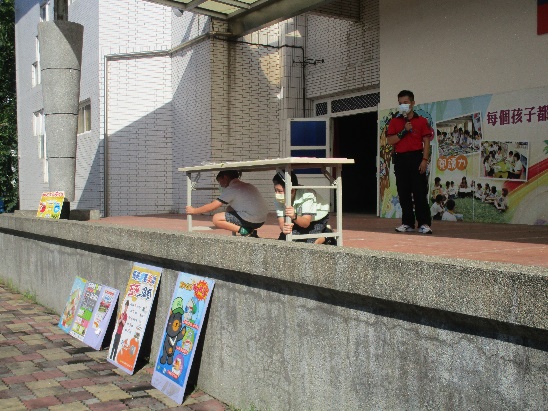 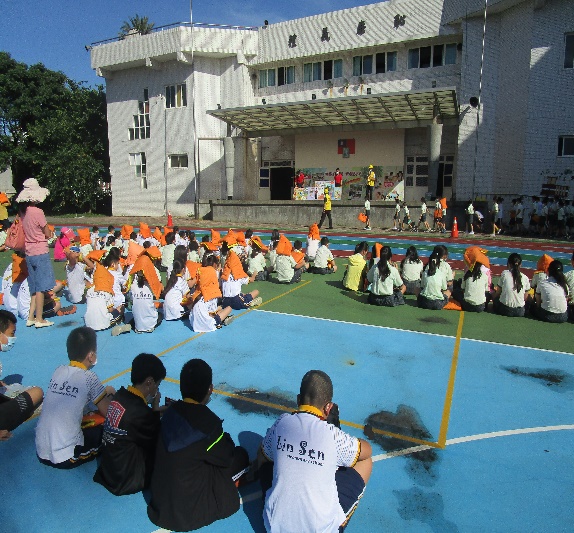 消防單位資源:嘉義市消防局後湖分隊消防單位資源:嘉義市消防局後湖分隊消防單位資源:嘉義市消防局後湖分隊消防單位資源:嘉義市消防局後湖分隊 活動主題校慶(後湖分隊)活動時間110.11.16對象林森國小師生人數495人內容:消防局防災教育宣導:抗震、防火的重要。內容:消防局防災教育宣導:抗震、防火的重要。內容:消防局防災教育宣導:抗震、防火的重要。內容:消防局防災教育宣導:抗震、防火的重要。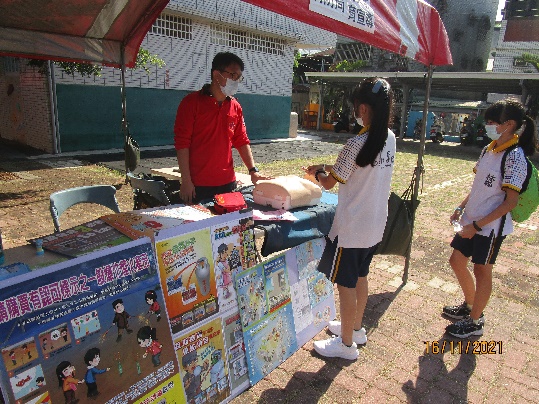 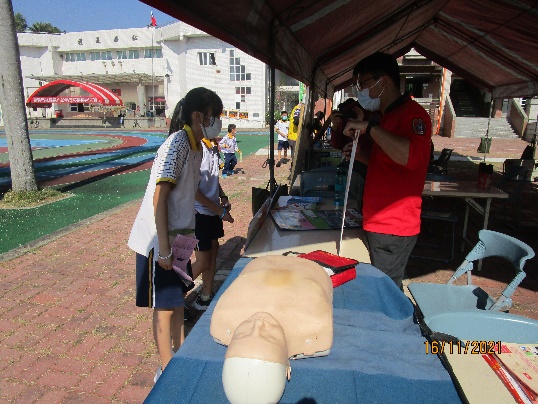 